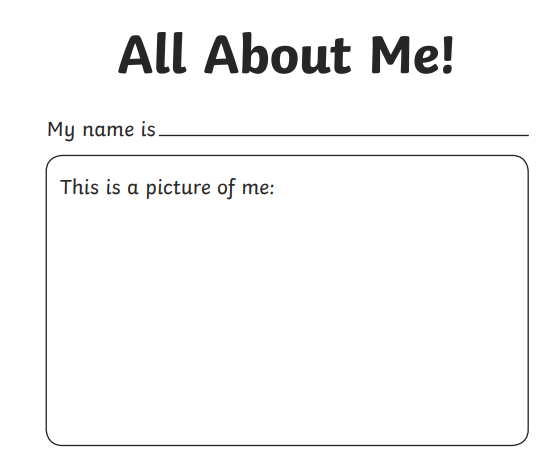 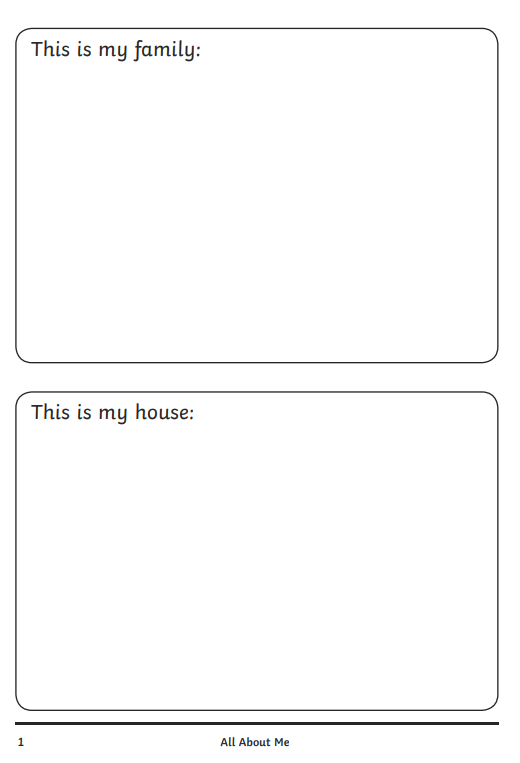 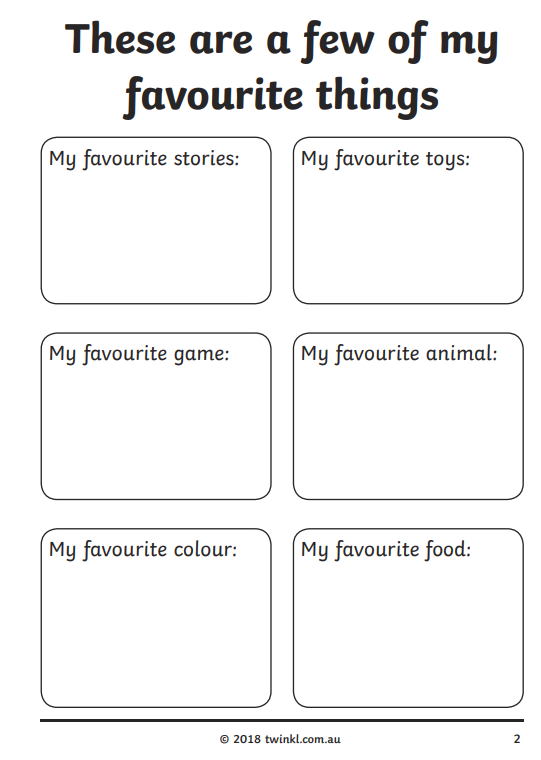 xx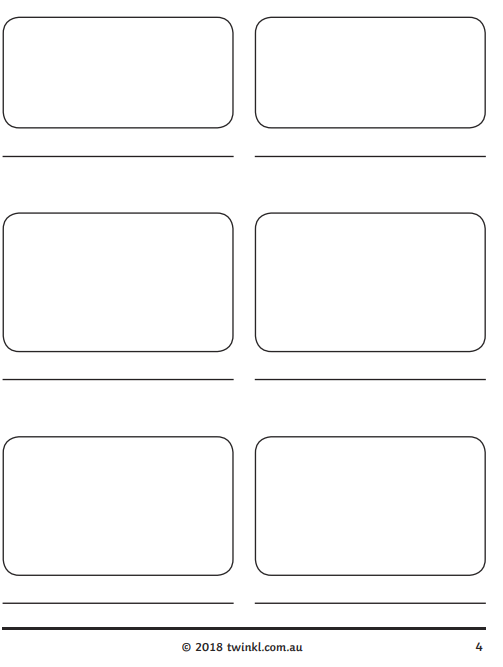 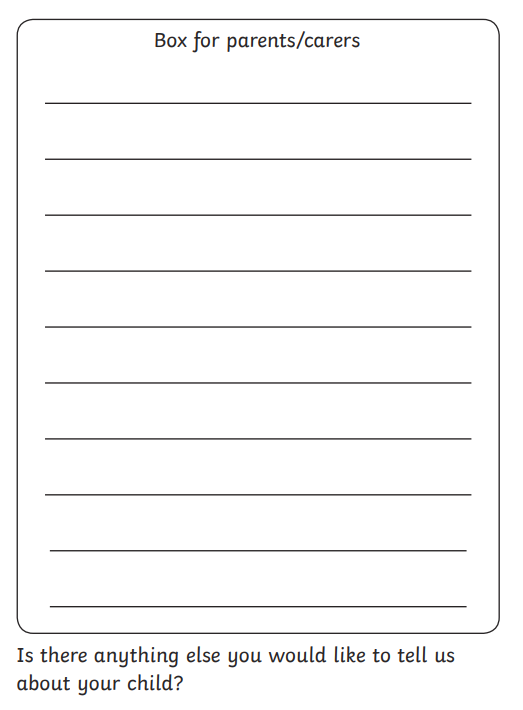 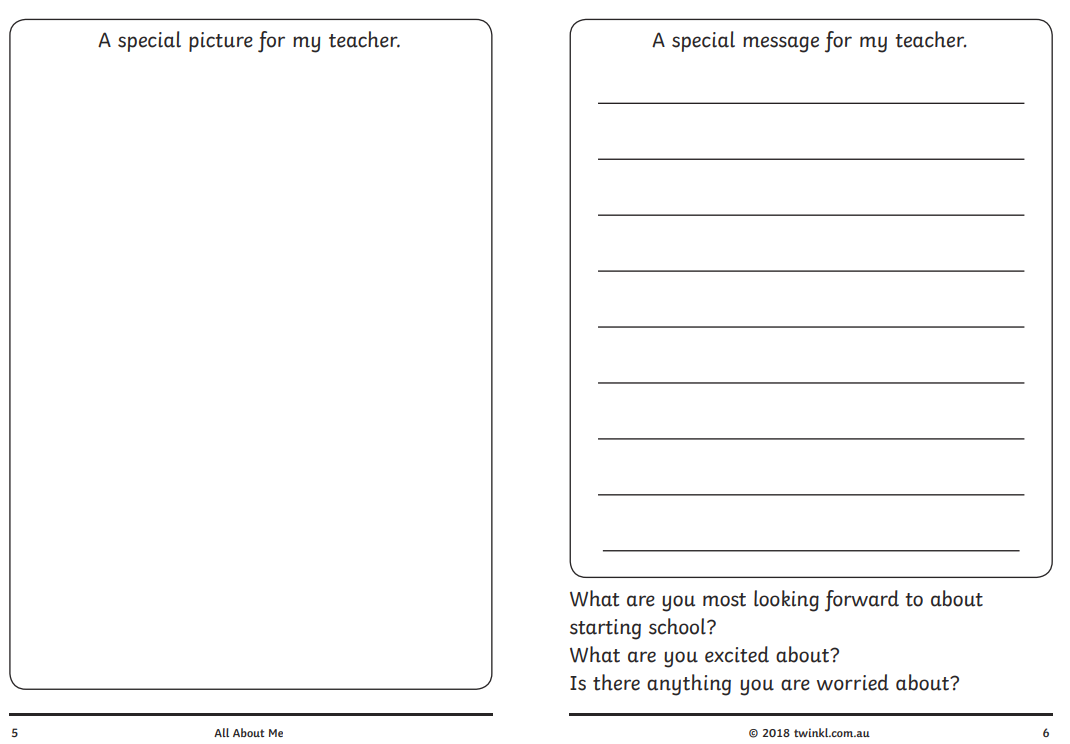 